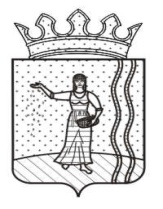 ДУМА ОКТЯБРЬСКОГО ГОРОДСКОГО ПОСЕЛЕНИЯОКТЯБРЬСКОГО МУНИЦИПАЛЬНОГО РАЙОНАПЕРМСКОГО КРАЯРЕШЕНИЕ07.05.2015                                                                             № 134О внесении изменений в решениеДумы от 18.12. 2014 № 110«О бюджете Октябрьского городскогопоселения на 2015 год и плановыйпериод 2016 и 2017 годов»В соответствии со ст. 31 Бюджетного кодекса Российской Федерации, п. 6.ч. 2 ст. 18, ст. 33 Устава Октябрьского городского поселения, ст. 37 Положения «О бюджетном процессе в Октябрьском городском поселении», утвержденного решением Думы Октябрьского городского поселения от 29.11.2007 № 187, Дума Октябрьского городского поселения Октябрьского муниципального района Пермского края РЕШАЕТ:1. Внести в решение Думы от 18.12.2014 № 110 «О бюджете Октябрьского городского поселения на 2015 год и плановый период 2016 и 2017 годов» следующие изменения:1.1. Пункт 1 изложить в следующей редакции:«1. Утвердить бюджет Октябрьского городского поселения (далее - местный бюджет) на 2015 год по расходам в сумме 85 689,0 тыс. руб., исходя из прогнозируемого объема доходов в сумме 45 324,9 тыс. руб., с плановым дефицитом в сумме 40 364,1 тыс. руб.Установить источники финансирования внутреннего финансирования дефицита бюджета поселения в сумме 40 364,1 тыс. руб., в том числе:- за счет изменения остатков денежных средств бюджета Октябрьского городского поселения в сумме 40 364,1 тыс. руб.»;1.2. Приложения 3,4,6,8,10,18 изложить в новой редакции, согласно приложениям 1, 2, 3,4,5,6 к настоящему решению.2. Решение вступает в силу с момента обнародования в МКУ «Октябрьская централизованная библиотечная система» подлежит размещению на сайте администрации Октябрьского городского поселения Октябрьского муниципального района Пермского края (http://oktyabrskiy.permarea.ru/oktyabrskoje/Glavnaja-stranica/)и распространяется на правоотношения, возникшие с 1 января 2015 года.Председатель Думы Октябрьскогогородского поселения                                                                      Ю.В. КлимовскихГлава городского поселения –глава администрации Октябрьскогогородского поселения                                                                          И.Ф.СелезневПриложение 1к решению Думы Октябрьскогогородского поселения Октябрьскогомуниципального района Пермского краяот 07.05.2015 № 134Источники финансирования дефицита бюджетаОктябрьского городского поселения на 2015-2017 годытыс. руб.Приложение 2к решению ДумыОктябрьского городского поселенияОктябрьского муниципального районаПермского края от 07.05.2015 № 134ДОХОДЫ БЮДЖЕТАОКТЯБРЬСКОГОГОРОДСКОГО ПОСЕЛЕНИЯНА 2015 ГОДПриложение 3к решению ДумыОктябрьского городского поселенияОктябрьского муниципального районаПермского края от 07.05.2015 № 134Таблица 1Таблица 2Приложение 4к решению ДумыОктябрьского городского поселенияОктябрьского муниципального районаПермского края от 07.05.2015 № 134Приложение 5к решению ДумыОктябрьского городского поселенияОктябрьского муниципального районаПермского края от 07.05.2015 № 134Объем межбюджетных трансфертов, получаемых из других бюджетовбюджетной системы Российской Федерации на 2015 год(тыс. руб.)Приложение 6к решению ДумыОктябрьского городского поселенияОктябрьского муниципального районаПермского края от 07.05.2015 № 134Объем бюджетных ассигнований на осуществление бюджетных инвестиций в форме капитальных вложений в объекты муниципальной собственности на 2015 годКод Код классификации источников внутреннего финансирования дефицитаНаименование источников внутреннего финансирования дефицита бюджета 2015 год2016 год2016 год2017 год1234556098Администрация Октябрьского городского поселения Октябрьского  муниципального района Пермского краяАдминистрация Октябрьского городского поселения Октябрьского  муниципального района Пермского краяАдминистрация Октябрьского городского поселения Октябрьского  муниципального района Пермского краяАдминистрация Октябрьского городского поселения Октябрьского  муниципального района Пермского краяАдминистрация Октябрьского городского поселения Октябрьского  муниципального района Пермского краяАдминистрация Октябрьского городского поселения Октябрьского  муниципального района Пермского края00001 00 00 00 00 0000 000ИСТОЧНИКИ ВНУТРЕННЕГО ФИНАНСИРОВАНИЯ ДЕФИЦИТОВ БЮДЖЕТОВ40 364,10,00,00,000001 05 00 00 00 0000 000Изменение остатков средств на счетах по учету средств бюджетов40 364,10,00,00,0000 01 05 00 00 00 0000 500Увеличение остатков средств бюджетов-45 824,9-45 188,4-44 568,2-44 568,200001 05 02 00 00 0000 500Увеличение прочих остатков средств бюджетов-45 824,9-45 188,4-44 568,2-44 568,200001 05 02 01 00 0000 510Увеличение прочих остатков денежных средств бюджетов-45 824,9-45 188,4-44 568,2-44 568,209801 05 02 01 13 0000 510Увеличение прочих остатков денежных средств бюджетов городских поселений-45 824,9-45 188,4-44 568,2-44 568,200001 05 00 00 00 0000 600Уменьшение остатков средств бюджетов86 189,045 188,444 568,244 568,200001 05 02 00 00 0000 600Уменьшение прочих остатков средств бюджетов86 189,045 188,444 568,244 568,200001 05 02 01 00 0000 610Уменьшение прочих остатков денежных средств бюджетов86 189,045 188,444 568,244 568,209801 05 02 01 13 0000 610Уменьшение прочих остатков денежных средств бюджетов городских поселений86 189,045 188,444 568,244 568,200001 06 00 00 00 0000 000Иные источники внутреннего финансирования дефицитов бюджетов0,00,00,00,000001 06 04 00 00 0000 000Исполнение государственных и муниципальных гарантий - 500,0- 500,0- 500,0- 500,0000 01 06 04 01 00 0000 000Исполнение государственных и муниципальных гарантий в валюте Российской Федерации-500,0-500,0-500,0-500,000001 06 04 01 00 0000 800Исполнение государственных и муниципальных гарантий в валюте Российской Федерации в  случае, если исполнение гарантом государственных и муниципальных гарантий ведет к возникновению права регрессного требования гаранта к принципалу либо обусловлено уступкой гаранту прав требования бенефициара к принципалу- 500,0-500,0-500,0-500,009801 06 04 01 13 0000 810Исполнение  муниципальных гарантий  городских поселений в валюте Российской Федерации в  случае, если исполнение гарантом муниципальных гарантий ведет к возникновению права регрессного требования гаранта к принципалу либо обусловлено уступкой гаранту прав требования бенефициара к принципалу- 500,0-500,0-500,0-500,000001 06 05 00 00 0000 000Бюджетные кредиты, предоставленные внутри страны в валюте Российской Федерации500,0500,0500,0500,000001 06 05 00 00 0000 600Возврат бюджетных кредитов, предоставленных юридическим лицам  в валюте Российской Федерации500,0500,0500,0500,0000 01 06 05 01 00 0000 600Возврат бюджетных кредитов, предоставленных юридическим лицам в валюте Российской Федерации500,0500,0500,0500,009801 06 05 01 13 0000 640Возврат бюджетных кредитов, предоставленных юридическим лицам из бюджетов городских поселений  в валюте Российской Федерации500,0500,0500,0500,0098 01 06 05 01 13 0002 640Средства, получаемые в порядке регресса сумм, уплаченных гарантом во исполнение (частичное исполнение) обязательств по муниципальным гарантиям Октябрьского городского поселения500,0500,0500,0500,0КодНаименование кода поступлений в бюджет, группы, подгруппы, статьи, подстатьи, элемента, подвида доходов, классификации операций сектора государственного управленияСумма, тыс. руб.000 1 00 00000 00 0000 000Налоговые и неналоговые доходы29 611,3000 1 01 00000 00 0000 000НАЛОГИ НА ПРИБЫЛЬ, ДОХОДЫ11 100,0000 1 01 02000 01 0000 110Налог на доходы физических лиц11 100,0000 1 01 02010 01 0000 110 Налог на доходы физических лиц с доходов, источником которых является налоговый агент, за исключением доходов, в отношении которых исчисление и уплата налога осуществляются в соответствии со статьями 227, 227.1 и 228 Налогового кодекса Российской 10 860,0000 1 01 02020 01 0000 110Налог на доходы физических лиц с доходов, полученных от осуществления деятельности физическими лицами, зарегистрированными в качестве индивидуальных предпринимателей, нотариусов, занимающихся частной практикой, адвокатов, учредивших адвокатские кабинеты, и других лиц, занимающихся частной практикой в соответствии со статьей 227 Налогового кодекса Российской Федерации240,0000 1 03 00000 00 0000 000НАЛОГИ НА ТОВАРЫ (РАБОТЫ, УСЛУГИ), РЕАЛИЗУМЫЕ НА ТЕРРИТОРИИ РОССИЙСКОЙ ФЕДЕРАЦИИ2 660,0000 1 03 02000 01 0000 110Акцизы по подакцизным товарам (продукции), производимым на территории Российской Федерации 2 660,0000 1 03 02230 01 0000 110Доходы от уплаты акцизов на дизельное топливо, подлежащие распределению между бюджетами субъектов Российской Федерации и местными бюджетами с учетом установленных дифференцированных нормативов отчислений в местные бюджеты1 020,0000 1 03 02240 01 0000 110Доходы от уплаты акцизов на моторные масла для дизельных и (или) карбюраторных (инжекторных) двигателей, подлежащие распределению между бюджетами субъектов Российской Федерации  и местными бюджетами с учетом установленных дифференцированных нормативов отчислений в местные бюджеты20,0000 1 03 02250 01 0000 110Доходы от уплаты акцизов на автомобильный бензин, подлежащие распределению между бюджетами субъектов Российской Федерации и местными бюджетами с учетом установленных дифференцированных нормативов отчислений в местные бюджеты1 600,0000 1 03 02260 01 0000 110Доходы от уплаты акцизов на прямогонный бензин, подлежащие распределению между бюджетами субъектов Российской Федерации и местными бюджетами с учетом установленных дифференцированных нормативов отчислений в местные бюджеты20,0000 1 06 00000 00 0000 000НАЛОГИ НА ИМУЩЕСТВО11 330,0000 1 06 01000 00 0000 110Налог на имущество физических лиц1 300,0000 1 06 01030 13 0000 110Налог на имущество физических лиц, взимаемый по ставкам, применяемым к объектам налогообложения, расположенным в границах городских поселений1 300,0000 1 06 04000 02 0000 110Транспортный налог5 580,0000 1 06 04011 02 0000 110Транспортный налог с организаций 1 580,0000 1 06 04012 02 0000 110Транспортный налог с физических лиц4 000,0000 1 06 06000 00 0000 110Земельный налог4 450,0000 1 06 06030 03 0000 110Земельный налог с организаций3 600,0000 1 06 06033 13 0000 110Земельный налог с организаций, обладающих земельным участком, расположенным в границах городских поселений 3 600,0000 1 06 06040 00 0000 110Земельный налог с физических лиц850,0000 1 06 06043 13 0000 110Земельный налог с физических лиц, обладающих земельным участком, расположенным в границах городских поселений 850,0000 1 11 00000 00 0000 000ДОХОДЫ ОТ ИСПОЛЬЗОВАНИЯ ИМУЩЕСТВА, НАХОДЯЩЕГОСЯ В ГОСУДАРСТВЕННОЙ И МУНИЦИПАЛЬНОЙ СОБСТВЕННОСТИ3 169,3000 1 11 05000 00 0000 120Доходы, получаемые в виде арендной либо иной платы за передачу в возмездное пользование государственного и муниципального имущества (за исключением имущества бюджетных и автономных учреждений, а также имущества государственных и муниципальных унитарных предприятий, в том числе казенных)3 169,3000 1 11 05010 00 0000 120Доходы, получаемые в виде арендной плата за земельные участки, государственная собственность на которые не разграничена, а также средства от продажи права на заключение договоров аренды указанных земельных участков2 200,0000 1 11 05013 13 0000 120Доходы, получаемые в виде арендной платы за земельные участки, государственная собственность на которые не разграничена и которые расположены в границах городских поселений, а также средства от продажи права на заключение договоров аренды указанных земельных участков2 200,0000 1 11 05020 00 0000 120Доходы, получаемые в виде арендной платы за земли после разграничения государственной собственности на землю, а также средства от продажи права на заключение договоров аренды указанных земельных участков (за исключением земельных участков бюджетных и автономных учреждений)210,0000 1 11 05025 13 0000 120 Доходы, получаемые в виде арендной платы, а также средства от продажи на заключение договоров аренды за земли, находящиеся в собственности городских поселений (за исключением земельных участков муниципальных бюджетных и автономных учреждений)210,0000 1 11 05030 00 0000 120Доходы от сдачи в аренду имущества, находящегося в оперативном управлении органов государственной власти, органов местного самоуправления, государственных внебюджетных фондов и созданных ими учреждений (за исключением имущества бюджетных и автономных учреждений)750,0000 1 11 05035 13 0000 120Доходы от сдачи в аренду имущества, находящегося в оперативном управлении органов управления городских поселений и созданных ими учреждений (за исключением имущества муниципальных бюджетных и автономных учреждений)750,0000 1 11 07000 00 0000 120Платежи от государственных и муниципальных унитарных предприятий9,3000 1 11 07010 00 0000 120Доходы от перечисления части прибыли государственных и муниципальных унитарных предприятий, остающейся после уплаты налогов и обязательных платежей9,3000 1 11 07015 13 0000 120Доходы от перечисления части прибыли, остающейся после уплаты налогов и иных обязательных платежей муниципальных унитарных предприятий, созданных городскими поселениями9,3000 1 14 00000 00 0000 000ДОХОДЫ ОТ ПРОДАЖИ МАТЕРИАЛЬНЫХ И НЕМАТЕРИАЛЬНЫХ АКТИВОВ1 350,0000 1 14 06000 00 0000 430 Доходы от продажи земельных участков, находящихся в государственной и муниципальной собственности 1 350,0000 1 14 06010 00 0000 430Доходы от продажи земельных участков, государственная собственность на которые не разграничена1 250,0000 1 14 06013 13 0000 430 Доходы от продажи земельных участков, государственная собственность на которые не разграничена и которые расположены в границах городских поселений1 250,0000 1 14 06020 00 0000 430Доходы от продажи земельных участков, государственная собственность на которые  разграничена (за исключением земельных участков бюджетных и автономных учреждений100,0000 1 14 06025 13 0000 430Доходы от продажи земельных участков, находящихся в собственности  городских поселений  (за исключением земельных участков муниципальных бюджетных и автономных учреждений)100,0000 1 16 00000 00 0000 000ШТРАФЫ, САНКЦИИ, ВОЗМЕЩЕНИЕ УЩЕРБА2,0000 1 16 90000 00 0000 140Прочие поступления от денежных взысканий (штрафов) и иных сумм в возмещение ущерба2,0000 1 16 90050 13 0000 140Прочие поступления от денежных взысканий (штрафов) и иных сумм в возмещение ущерба, зачисляемые в бюджеты городских поселений2,0000 2 00 00000 00 0000 000БЕЗВОЗМЕЗДНЫЕ ПОСТУПЛЕНИЯ15 713,6000 2 02 00000 00 0000 000Безвозмездные поступления от других бюджетов бюджетной системы Российской Федерации15 713,6000 2 02 01000 00 0000 151Дотации бюджетам субъектов Российской Федерации и муниципальных образований10 855,6000 2 02 01001 00 0000 151Дотации на выравнивание бюджетной обеспеченности10 855,6000 2 02 01001 13 0000 151Дотации бюджетам городских поселений на выравнивание бюджетной обеспеченности10 855,6000 2 02 02999 00 0000 151Прочие субсидии2 819,8000 2 02 02999 13 0000 151Прочие субсидии бюджетам городских поселений2 819,8000 2 02 03000 00 0000 151Субвенции бюджетам субъектов Российской Федерации и муниципальных образований174,5000 2 02 03024 00 0000 151 Субвенции местным бюджетам на выполнение передаваемых полномочий субъектов Российской Федерации174,5000 2 02 03024 13 0000 151 Субвенции бюджетам городских поселений на выполнение передаваемых полномочий субъектов Российской Федерации174,5000 2 02 04000 00 0000 151Иные межбюджетные трансферты1 863,7000 2 02 04999 00 0000 151Иные межбюджетные трансферты, передаваемые бюджетам1 863,7000 2 02 04999 13 0000 151Иные межбюджетные трансферты, передаваемые бюджетам городских поселений1 863,7ВСЕГО ДОХОДОВ45 324,9Распределение бюджетных ассигнований по разделам и подразделам, целевым статьям (муниципальным программам и непрограммным направлениям деятельности), группам и подгруппам видов расходов классификации расходов бюджета на 2015 год, тыс. руб.Распределение бюджетных ассигнований по разделам и подразделам, целевым статьям (муниципальным программам и непрограммным направлениям деятельности), группам и подгруппам видов расходов классификации расходов бюджета на 2015 год, тыс. руб.Распределение бюджетных ассигнований по разделам и подразделам, целевым статьям (муниципальным программам и непрограммным направлениям деятельности), группам и подгруппам видов расходов классификации расходов бюджета на 2015 год, тыс. руб.Распределение бюджетных ассигнований по разделам и подразделам, целевым статьям (муниципальным программам и непрограммным направлениям деятельности), группам и подгруппам видов расходов классификации расходов бюджета на 2015 год, тыс. руб.Распределение бюджетных ассигнований по разделам и подразделам, целевым статьям (муниципальным программам и непрограммным направлениям деятельности), группам и подгруппам видов расходов классификации расходов бюджета на 2015 год, тыс. руб.КФСРКЦСРКВРНаименование расходовСумма 0100Общегосударственные вопросы16 063,30102Функционирование высшего должностного лица субъекта Российской Федерации и муниципального образования1 172,001 0 0000Муниципальная программа "Совершенствование муниципального управления в Октябрьском городском поселении Октябрьского муниципального района Пермского края на 2015-2017 годы"1 172,001 2 0000Подпрограмма "Развитие муниципальной службы и организация деятельности органов местного самоуправления в Октябрьском городском поселении Октябрьского муниципального района Пермского края на 2015-2017 годы"1 172,001 2 0001Глава муниципального образования1 172,0120Расходы на выплату персоналу государственных (муниципальных) органов1 172,00103Функционирование законодательных (представительных) органов государственной власти и представительных органов муниципальных образований364,090 0 0000Непрограммные направления расходов бюджета Октябрьского городского поселения 364,091 0 0000Обеспечение деятельности органов местного самоуправления364,091 0 0004Депутаты представительного органа муниципального образования364,0120Расходы на выплату персоналу государственных (муниципальных) органов357,0240Иные закупки товаров, работ и услуг для обеспечения государственных (муниципальных) нужд7,00104Функционирование  Правительства Российской Федерации, высших исполнительных органов государственной власти субъектов Российской Федерации, местных администраций9 812,501 0 0000Муниципальная программа "Совершенствование муниципального управления в Октябрьском городском поселении Октябрьского муниципального района Пермского края на 2015-2017 годы"9 812,501 2 0000Подпрограмма "Развитие муниципальной службы и организация деятельности органов местного самоуправления в Октябрьском городском поселении Октябрьского муниципального района Пермского края на 2015-2017 годы"9 812,501 2 0002Обеспечение выполнения функций органами местного самоуправления 9 593,8120Расходы на выплату персоналу государственных (муниципальных) органов8 023,1240Иные закупки товаров, работ и услуг для обеспечения государственных (муниципальных) нужд1 471,7850Уплата налогов, сборов и иных платежей99,001 2 1001Профессиональная переподготовка и повышение квалификации глав муниципальных образований, муниципальных служащих192,0120Расходы на выплату персоналу государственных (муниципальных) органов92,0240Иные закупки товаров, работ и услуг для обеспечения государственных (муниципальных) нужд100,001 2 6322Составление протоколов об административных правонарушениях8,9240Иные закупки товаров, работ и услуг для обеспечения государственных (муниципальных) нужд8,901 2 6326Осуществление полномочий по регулированию тарифов на перевозки пассажиров и багажа автомобильным и городским электрическим транспортом на поселенческих, районных и межмуниципальных маршрутах городского, пригородного и междугородних сообщений17,8240Иные закупки товаров, работ и услуг для обеспечения государственных (муниципальных) нужд17,80106Обеспечение деятельности финансовых, налоговых и таможенных органов и органов финансового (финансово-бюджетного) надзора50,090 0 0000Непрограммные направления расходов бюджета Октябрьского городского поселения 50,092 0 0000Мероприятия, осуществляемые органами местного самоуправления, в рамках непрограммных направления расходов50,092 0 4005Передача части полномочий по формированию и исполнению бюджетов поселений35,0540Иные межбюджетные трансферты35,092 0 4006Передача части полномочий по контролю за исполнением бюджетов поселений15,0540Иные межбюджетные трансферты15,00111Резервные фонды800,001 0 0000Муниципальная программа "Совершенствование муниципального управления в Октябрьском городском поселении Октябрьского муниципального района Пермского края на 2015-2017 годы"800,001 2 0000Подпрограмма "Развитие муниципальной службы и организация деятельности органов местного самоуправления в Октябрьском городском поселении Октябрьского муниципального района Пермского края на 2015-2017 годы"800,001 2 1002Резервный фонд местных администраций800,0870Резервные фонды800,00113Другие общегосударственные вопросы3 864,801 0 0000Муниципальная программа "Совершенствование муниципального управления в Октябрьском городском поселении Октябрьского муниципального района Пермского края на 2015-2017 годы"345,001 1 0000Подпрограмма "Формирование общедоступной информационно-коммуникационной среды в Октябрьском городском поселении Октябрьского муниципального района Пермского края на 2015-2017 годы"300,001 1 1001Расходы на информирование населения через СМИ300,0240Иные закупки товаров, работ и услуг для обеспечения государственных (муниципальных) нужд300,001 2 0000Подпрограмма "Развитие муниципальной службы и организация деятельности органов местного самоуправления в Октябрьском городском поселении Октябрьского муниципального района Пермского края на 2015-2017 годы"45,001 2 1003Взносы в Совет муниципальных образований45,0880Специальные расходы45,006 0 0000Муниципальная программа "Управление земельными ресурсами и имуществом в Октябрьском городском поселении Октябрьского муниципального района Пермского края на 2015-2017 годы"700,006 1 0000Подпрограмма "Управление земельными ресурсами в Октябрьском городском поселении Октябрьского муниципального района Пермского края на 2015-2017 годы"100,006 1 1001Вовлечение в оборот земельных участков, в том числе под жилищное строительство100,0240Иные закупки товаров, работ и услуг для обеспечения государственных (муниципальных) нужд100,006 2 0000Подпрограмма "Управление муниципальным имуществом в Октябрьском городском поселении Октябрьского муниципального района Пермского края на 2015-2017 годы"600,006 2 1001Содержание и обслуживание имущества муниципальной казны600,0240Иные закупки товаров, работ и услуг для обеспечения государственных (муниципальных) нужд600,090 0 0000Непрограммные направления расходов бюджета Октябрьского городского поселения 2 819,892 0 0000Мероприятия, осуществляемые органами местного самоуправления, в рамках непрограммных направления расходов2 819,892 0 6201Предоставление субсидий органам местного самоуправления на реализацию муниципальных программ, приоритетных муниципальных проектов в рамках приоритетных региональных проектов, инвестиционных проектов муниципальных образований2 819,8870Резервные средства2 819,80300Национальная безопасность и правоохранительная деятельность800,00309Защита населения и территории от чрезвычайных ситуаций природного и техногенного характера, гражданская оборона50,002 0 0000Муниципальная программа "Защита населения и территории от чрезвычайных ситуаций, гражданская оборона и обеспечение пожарной безопасности в Октябрьском городском поселении Октябрьского муниципального района Пермского края на 2015-2017 годы"50,002 1 0000Подпрограмма "Предупреждение и ликвидация последствий чрезвычайных ситуаций и стихийных бедствий природного и техногенного характера в Октябрьском городском поселении Октябрьского муниципального района Пермского края на 2015-2017 годы"50,002 1 1001Предупреждение и ликвидация последствий чрезвычайных ситуаций и стихийных бедствий природного и техногенного характера50,0240Иные закупки товаров, работ и услуг для обеспечения государственных (муниципальных) нужд50,00310Обеспечение пожарной безопасности750,002 0 0000Муниципальная программа "Защита населения и территории от чрезвычайных ситуаций, гражданская оборона и обеспечение пожарной безопасности в Октябрьском городском поселении Октябрьского муниципального района Пермского края на 2015-2017 годы"750,002 2 0000Подпрограмма "Обеспечение пожарной безопасности в Октябрьском городском поселении Октябрьского муниципального района Пермского края на 2015-2017 годы"750,002 2 1001Мероприятия по обеспечению пожарной безопасности750,0240Иные закупки товаров, работ и услуг для обеспечения государственных (муниципальных) нужд750,00400Национальная экономика10 172,80409Дорожное хозяйство (дорожные фонды)9 872,803 0 0000Муниципальная программа "Комплексное развитие систем жизнеобеспечения в Октябрьском городском поселении Октябрьского муниципального района Пермского края на 2015-2017 годы"9 009,103 1 0000Подпрограмма "Развитие дорожной деятельности в Октябрьском городском поселении Октябрьского муниципального района Пермского края на 2015-2017 годы"9 009,103 1 1001Содержание автомобильных дорог и искусственных сооружений на них4 081,7240Иные закупки товаров, работ и услуг для обеспечения государственных (муниципальных) нужд4 081,703 1 1002Ремонт автомобильных дорог и искусственных сооружений на них4 927,4240Иные закупки товаров, работ и услуг для обеспечения государственных (муниципальных) нужд4 927,492 0 5390Финансовое обеспечение дорожной деятельности за счет средств федерального бюджета863,7240Иные закупки товаров, работ и услуг для обеспечения государственных (муниципальных) нужд863,70412Другие вопросы в области национальной экономики300,090 0 0000Непрограммные направления расходов бюджета Октябрьского городского поселения 300,092 0 0000Мероприятия, осуществляемые органами местного самоуправления, в рамках непрограммных направления расходов300,092 0 1003Мероприятия в области строительства, архитектуры и градостроительства300,0240Иные закупки товаров, работ и услуг для обеспечения государственных (муниципальных) нужд300,00500Жилищно-коммунальное хозяйство51 925,10501Жилищное хозяйство41 009,403 0 0000Муниципальная программа "Комплексное развитие систем жизнеобеспечения в Октябрьском городском поселении Октябрьского муниципального района Пермского края на 2015-2017 годы"1 573,903 2 0000Подпрограмма "Развитие жилищного и коммунального хозяйства в Октябрьском городском поселении Октябрьского муниципального района Пермского края на 2015-2017 годы"1 573,903 2 1001Капитальный ремонт муниципального жилищного фонда1 563,9240Иные закупки товаров, работ и услуг для обеспечения государственных (муниципальных) нужд1 563,903 2 1002Мероприятия в области жилищного хозяйства10,0240Иные закупки товаров, работ и услуг для обеспечения государственных (муниципальных) нужд10,090 0 0000Непрограммные направления расходов бюджета Октябрьского городского поселения 39 435,592 0 0000Мероприятия, осуществляемые органами местного самоуправления, в рамках непрограммных направления расходов39 435,592 0 9502Обеспечение мероприятий по переселению граждан из аварийного жилого фонда 23 574,6410Бюджетные инвестиции23 574,692 0 9602Обеспечение мероприятий по переселению граждан из аварийного жилого фонда 15 860,9410Бюджетные инвестиции15 860,90502Коммунальное хозяйство4 809,803 0 0000Муниципальная программа "Комплексное развитие систем жизнеобеспечения в Октябрьском городском поселении Октябрьского муниципального района Пермского края на 2015-2017 годы"4 809,803 2 0000Подпрограмма "Развитие жилищного и коммунального хозяйства в Октябрьском городском поселении Октябрьского муниципального района Пермского края на 2015-2017 годы"4 809,803 2 1003Мероприятия в области коммунального хозяйства3 735,9240Иные закупки товаров, работ и услуг для обеспечения государственных (муниципальных) нужд3 735,903 2 1201Реализация инвестиционного проекта "Газификация жилых домов в Октябрьском городском поселении на 2015 год"73,9410Бюджетные инвестиции73,903 2 1202Реализация инвестиционного проекта «Устройство теплотрассы от  котельной №4 до дома №6 по ул. Нефтяников» на 2015 год»1 000,0410Бюджетные инвестиции1 000,00503Благоустройство6 105,903 0 0000Муниципальная программа "Комплексное развитие систем жизнеобеспечения в Октябрьском городском поселении Октябрьского муниципального района Пермского края на 2015-2017 годы"6 105,903 3 0000Подпрограмма "Благоустройство территории в Октябрьском городском поселении Октябрьского муниципального района Пермского края на 2015-2017 годы"6 105,903 3 1001Уличное освещение3 915,6240Иные закупки товаров, работ и услуг для обеспечения государственных (муниципальных) нужд3 915,603 3 1002Организация и содержание мест захоронения100,0240Иные закупки товаров, работ и услуг для обеспечения государственных (муниципальных) нужд100,003 3 1003Прочие мероприятия по благоустройству2 090,3240Иные закупки товаров, работ и услуг для обеспечения государственных (муниципальных) нужд2 000,3850Уплата налогов, сборов и иных платежей90,00800Культура, кинематография 5 010,00801Культура5 010,004 0 0000Муниципальная программа "Развитие сферы культуры, молодежной политики, спорта и физической культуры в Октябрьском городском поселении Октябрьского муниципального района Пермского края на 2015-2017 годы"5 000,004 1 0000Подпрограмма "Развитие культуры в Октябрьском городском поселении Октябрьского городского поселения Октябрьского муниципального района Пермского края на 2015-2017 годы"5 000,004 1 1001Предоставление услуг в сфере культуры, приобретение основных средств5 000,0610Субсидии бюджетным учреждениям5 000,090 0 0000Непрограммные направления расходов бюджета Октябрьского городского поселения 10,092 0 0000Мероприятия, осуществляемые органами местного самоуправления, в рамках непрограммных направления расходов10,092 0 4008Передача части полномочий по организации библиотечного обслуживания населения, комплектование библиотечных фондов поселений10,0540Иные межбюджетные трансферты10,01000Социальная политика1 667,81001Пенсионное обеспечение560,005 0 0000Муниципальная программа "Социальная поддержка граждан Октябрьского городского поселения Октябрьского муниципального района Пермского края на 2015-2017 годы"560,005 1 0000Подпрограмма "Реализация системы мер социальной поддержки и социальной помощи отдельных категорий граждан в Октябрьском городском поселении Октябрьского муниципального района Пермского края на 2015-2017 годы"560,005 1 9001Выплата пенсий за выслугу лет муниципальным служащим560,0310Публичные нормативные социальные выплаты гражданам560,01003Социальное обеспечение населения1 107,805 0 0000Муниципальная программа "Социальная поддержка граждан в Октябрьском городском поселении Октябрьского муниципального района Пермского края на 2015-2017 годы"1 107,805 1 0000Подпрограмма "Реализация системы мер социальной поддержки и социальной помощи отдельных категорий граждан в Октябрьском городском поселении Октябрьского муниципального района Пермского края на 2015-2017 годы"1 107,805 1 1001Расходы по обеспечению жильем молодых семей300,0320Социальные выплаты гражданам, кроме публичных нормативных социальных выплат300,005 1 4002Обеспечение жильем граждан и молодых специалистов на селе660,0540Иные межбюджетные трансферты660,005 1 6315Предоставление мер социальной поддержки отдельным категориям граждан, работающим в муниципальных учреждениях и  проживающим в сельской местности и поселках городского типа (рабочих поселках), по оплате жилого помещения и  коммунальных услуг147,8320Социальные выплаты гражданам, кроме публичных нормативных социальных выплат51,5610Субсидии бюджетным учреждениям96,31100Физическая культура и спорт50,01101Физическая культура50,004 0 0000Муниципальная программа "Развитие сферы культуры, молодежной политики, спорта и физической культуры в Октябрьском городском поселении Октябрьского муниципального района Пермского края на 2015-2017 годы"50,004 2 0000Подпрограмма "Развитие спорта и физической культуры в Октябрьском городском поселении Октябрьского муниципального района Пермского края на 2015-2017 годы"50,004 2 1001Проведение мероприятий по физической культуре и спорту50,0240Иные закупки товаров, работ и услуг для обеспечения государственных (муниципальных) нужд50,0Всего расходы бюджетаВсего расходы бюджетаВсего расходы бюджетаВсего расходы бюджета85 689,0ДефицитДефицитДефицитДефицит40 364,1ПрофицитПрофицитПрофицитПрофицит-Распределение бюджетных ассигнований по целевым статьям (муниципальным программам и непрограммным направлениям деятельности), группам и подгруппам видов расходов классификации расходов бюджета на 2015 год, тыс. руб.Распределение бюджетных ассигнований по целевым статьям (муниципальным программам и непрограммным направлениям деятельности), группам и подгруппам видов расходов классификации расходов бюджета на 2015 год, тыс. руб.Распределение бюджетных ассигнований по целевым статьям (муниципальным программам и непрограммным направлениям деятельности), группам и подгруппам видов расходов классификации расходов бюджета на 2015 год, тыс. руб.Распределение бюджетных ассигнований по целевым статьям (муниципальным программам и непрограммным направлениям деятельности), группам и подгруппам видов расходов классификации расходов бюджета на 2015 год, тыс. руб.КЦСРКВРНаименование расходовСумма01 0 0000Муниципальная программа "Совершенствование муниципального управления в Октябрьском городском поселении Октябрьского муниципального района Пермского края на 2015-2017 годы"12 129,501 1 0000Подпрограмма "Формирование общедоступной информационно-коммуникационной среды в Октябрьском городском поселении Октябрьского муниципального района Пермского края на 2015-2017 годы"300,001 1 1001Расходы на информирование населения через СМИ300,0240Иные закупки товаров, работ и услуг для обеспечения государственных (муниципальных) нужд300,001 2 0000Подпрограмма "Развитие муниципальной службы и организация деятельности органов местного самоуправления в Октябрьском городском поселении Октябрьского муниципального района Пермского края на 2015-2017 годы"11 829,501 2 0001Глава муниципального образования1 172,0120Расходы на выплату персоналу государственных (муниципальных) органов1 172,001 2 0002Обеспечение выполнения функций органами местного самоуправления9 593,8120Расходы на выплату персоналу государственных (муниципальных) органов8 023,1240Иные закупки товаров, работ и услуг для обеспечения государственных (муниципальных) нужд1 471,7850Уплата налогов, сборов и иных платежей99,001 2 1001Профессиональная переподготовка и повышение квалификации глав муниципальных образований, муниципальных служащих192,0120Расходы на выплату персоналу государственных (муниципальных) органов92,0240Иные закупки товаров, работ и услуг для обеспечения государственных (муниципальных) нужд100,001 2 1002Резервный фонд местных администраций800,0870Резервные фонды800,001 2 1003Взносы в Совет муниципальных образований45,0880Специальные расходы45,001 2 6322Составление протоколов об административных правонарушениях8,9240Иные закупки товаров, работ и услуг для обеспечения государственных (муниципальных) нужд8,901 2 6326Осуществление полномочий по регулированию тарифов на перевозки пассажиров и багажа автомобильным и городским электрическим транспортом на поселенческих, районных и межмуниципальных маршрутах городского, пригородного и междугородних сообщений17,8240Иные закупки товаров, работ и услуг для обеспечения государственных (муниципальных) нужд17,802 0 0000Муниципальная программа "Защита населения и территории от чрезвычайных ситуаций, гражданская оборона и обеспечение пожарной безопасности в Октябрьском городском поселении Октябрьского муниципального района Пермского края на 2015-2017 годы"800,002 1 0000Подпрограмма "Предупреждение и ликвидация последствий чрезвычайных ситуаций и стихийных бедствий природного и техногенного характера в Октябрьском городском поселении Октябрьского муниципального района Пермского края на 2015-2017 годы"50,002 1 1001Предупреждение и ликвидация последствий чрезвычайных ситуаций и стихийных бедствий природного и техногенного характера50,0240Иные закупки товаров, работ и услуг для обеспечения государственных (муниципальных) нужд50,002 2 0000Подпрограмма "Обеспечение пожарной безопасности в Октябрьском городском поселении Октябрьского муниципального района Пермского края на 2015-2017 годы"750,002 2 1001Мероприятия по обеспечению пожарной безопасности750,0240Иные закупки товаров, работ и услуг для обеспечения государственных (муниципальных) нужд750,003 0 0000Муниципальная программа "Комплексное развитие систем жизнеобеспечения в Октябрьском городском поселении Октябрьского муниципального района Пермского края на 2015-2017 годы"21 498,703 1 0000Подпрограмма "Развитие дорожной деятельности в Октябрьском городском поселении Октябрьского муниципального района Пермского края на 2015-2017 годы"9 009,103 1 1001Содержание автомобильных дорог и искусственных сооружений на них4 081,7240Иные закупки товаров, работ и услуг для обеспечения государственных (муниципальных) нужд4 081,703 1 1002Ремонт автомобильных дорог и искусственных сооружений на них4 927,4240Иные закупки товаров, работ и услуг для обеспечения государственных (муниципальных) нужд4 927,403 2 0000Подпрограмма "Развитие жилищного и коммунального хозяйства в Октябрьском городском поселении Октябрьского муниципального района Пермского края на 2015-2017 годы"6 383,703 2 1001Капитальный ремонт муниципального жилищного фонда1 563,9240Иные закупки товаров, работ и услуг для обеспечения государственных (муниципальных) нужд1 563,903 2 1002Мероприятия в области жилищного хозяйства10,0240Иные закупки товаров, работ и услуг для обеспечения государственных (муниципальных) нужд10,003 2 1003Мероприятия в области коммунального хозяйства3 735,9240Иные закупки товаров, работ и услуг для обеспечения государственных (муниципальных) нужд3 735,903 2 1201Реализация инвестиционного проекта "Газификация жилых домов в Октябрьском городском поселении на 2015 год"73,9410Бюджетные инвестиции73,903 2 1202Реализация инвестиционного проекта «Устройство теплотрассы от  котельной №4 до дома №6 по ул. Нефтяников» на 2015 год»1 000,0410Бюджетные инвестиции1 000,003 3 0000Подпрограмма "Благоустройство территории в Октябрьском городском поселении Октябрьского муниципального района Пермского края на 2015-2017 годы"6 105,903 3 1001Уличное освещение3 915,6240Иные закупки товаров, работ и услуг для обеспечения государственных (муниципальных) нужд3 915,603 3 1002Организация и содержание мест захоронения100,0240Иные закупки товаров, работ и услуг для обеспечения государственных (муниципальных) нужд100,003 3 1003Прочие мероприятия по благоустройству2 090,3240Иные закупки товаров, работ и услуг для обеспечения государственных (муниципальных) нужд2 000,3850Уплата налогов, сборов и иных платежей90,004 0 0000Муниципальная программа "Развитие сферы культуры, молодежной политики, спорта и физической культуры в Октябрьском городском поселении Октябрьского муниципального района Пермского края на 2015-2017 годы"5 050,004 1 0000Подпрограмма "Развитие культуры в Октябрьском городском поселении Октябрьского городского поселения Октябрьского муниципального района Пермского края на 2015-2017 годы"5 000,004 1 1001Предоставление услуг в сфере культуры, приобретение основных средств5 000,0610Субсидии бюджетным учреждениям5 000,004 2 0000Подпрограмма "Развитие спорта и физической культуры в Октябрьском городском поселении Октябрьского муниципального района Пермского края на 2015-2017 годы"50,004 2 1001Проведение мероприятий по физической культуре и спорту50,0240Иные закупки товаров, работ и услуг для обеспечения государственных (муниципальных) нужд50,005 0 0000Муниципальная программа "Социальная поддержка граждан Октябрьского городского поселения Октябрьского муниципального района Пермского края на 2015-2017 годы"1 667,805 1 0000Подпрограмма "Реализация системы мер социальной поддержки и социальной помощи отдельных категорий граждан в Октябрьском городском поселении Октябрьского муниципального района Пермского края на 2015-2017 годы"1 667,805 1 1001Расходы по обеспечению жильем молодых семей300,0320Социальные выплаты гражданам, кроме публичных нормативных социальных выплат300,005 1 4002Обеспечение жильем граждан и молодых специалистов на селе660,0540Иные межбюджетные трансферты660,005 1 6315Предоставление мер социальной поддержки отдельным категориям граждан, работающим в муниципальных учреждениях и  проживающим в сельской местности и поселках городского типа (рабочих поселках), по оплате жилого помещения и  коммунальных услуг147,8320Социальные выплаты гражданам, кроме публичных нормативных социальных выплат51,5610Субсидии бюджетным учреждениям96,305 1 9001Выплата пенсий за выслугу лет муниципальным служащим560,0310Публичные нормативные социальные выплаты гражданам560,006 0 0000Муниципальная программа "Управление земельными ресурсами и имуществом в Октябрьском городском поселении Октябрьского муниципального района Пермского края на 2015-2017 годы"700,006 1 0000Подпрограмма "Управление земельными ресурсами в Октябрьском городском поселении Октябрьского муниципального района Пермского края на 2015-2017 годы"100,006 1 1001Вовлечение в оборот земельных участков, в том числе под жилищное строительство100,0240Иные закупки товаров, работ и услуг для обеспечения государственных (муниципальных) нужд100,006 2 0000Подпрограмма "Управление муниципальным имуществом в Октябрьском городском поселении Октябрьского муниципального района Пермского края на 2015-2017 годы"600,006 2 1001Содержание и обслуживание имущества муниципальной казны600,0240Иные закупки товаров, работ и услуг для обеспечения государственных (муниципальных) нужд600,090 0 0000Непрограммные направления расходов бюджета Октябрьского городского поселения43 843,091 0 0000Обеспечение деятельности органов местного самоуправления364,091 0 0004Депутаты представительного органа муниципального образования364,0120Расходы на выплату персоналу государственных (муниципальных) органов357,0240Иные закупки товаров, работ и услуг для обеспечения государственных (муниципальных) нужд7,092 0 0000Мероприятия, осуществляемые органами местного самоуправления, в рамках непрограммных направления расходов43 479,092 0 1003Мероприятия в области строительства, архитектуры и градостроительства300,0240Иные закупки товаров, работ и услуг для обеспечения государственных (муниципальных) нужд300,092 0 4005Передача части полномочий по формированию и исполнению бюджетов поселений35,0540Иные межбюджетные трансферты35,092 0 4006Передача части полномочий по контролю за исполнением бюджетов поселений15,0540Иные межбюджетные трансферты15,092 0 4008Передача части полномочий по организации библиотечного обслуживания населения, комплектование библиотечных фондов поселений10,0540Иные межбюджетные трансферты10,092 0 5390Финансовое обеспечение дорожной деятельности за счет средств федерального бюджета863,7240Иные закупки товаров, работ и услуг для обеспечения государственных (муниципальных) нужд863,792 0 6201Предоставление субсидий органам местного самоуправления на реализацию муниципальных программ, приоритетных муниципальных проектов в рамках приоритетных региональных проектов, инвестиционных проектов муниципальных образований2 819,8870Резервные средства2 819,895 0 9502Обеспечение мероприятий по переселению граждан из аварийного жилого фонда23 574,6410Бюджетные инвестиции23 574,692 0 9602Обеспечение мероприятий по переселению граждан из аварийного жилого фонда15 860,9410Бюджетные инвестиции15 860,9Ведомственная структура расходов бюджета на 2015 год, тыс. рублейВедомственная структура расходов бюджета на 2015 год, тыс. рублейВедомственная структура расходов бюджета на 2015 год, тыс. рублейВедомственная структура расходов бюджета на 2015 год, тыс. рублейВедомственная структура расходов бюджета на 2015 год, тыс. рублейВедомственная структура расходов бюджета на 2015 год, тыс. рублейКВСРКФСРКЦСРКВРНаименование расходовСумма098Администрация Октябрьского городского поселения Октябрьского муниципального района Пермского края84 325,00100Общегосударственные вопросы15 699,30102Функционирование высшего должностного лица субъекта Российской Федерации и муниципального образования1 172,001 0 0000Муниципальная программа "Совершенствование муниципального управления в Октябрьском городском поселении Октябрьского муниципального района Пермского края на 2015-2017 годы"1 172,001 2 0000Подпрограмма "Развитие муниципальной службы и организация деятельности органов местного самоуправления в Октябрьском городском поселении Октябрьского муниципального района Пермского края на 2015-2017 годы"1 172,001 2 0001Глава муниципального образования1 172,0120Расходы на выплату персоналу государственных (муниципальных) органов1 172,00104Функционирование  Правительства Российской Федерации, высших исполнительных органов государственной власти субъектов Российской Федерации, местных администраций9 812,501 0 0000Муниципальная программа "Совершенствование муниципального управления в Октябрьском городском поселении Октябрьского муниципального района Пермского края на 2015-2017 годы"9 812,501 2 0000Подпрограмма "Развитие муниципальной службы и организация деятельности органов местного самоуправления в Октябрьском городском поселении Октябрьского муниципального района Пермского края на 2015-2017 годы"9 812,501 2 0002Обеспечение выполнения функций органами местного самоуправления9 593,8120Расходы на выплату персоналу государственных (муниципальных) органов8 023,1240Иные закупки товаров, работ и услуг для обеспечения государственных (муниципальных) нужд1 471,7850Уплата налогов, сборов и иных платежей99,001 2 1001Профессиональная переподготовка и повышение квалификации глав муниципальных образований, муниципальных служащих192,0120Расходы на выплату персоналу государственных (муниципальных) органов92,0240Иные закупки товаров, работ и услуг для обеспечения государственных (муниципальных) нужд100,001 2 6322Составление протоколов об административных правонарушениях8,9240Иные закупки товаров, работ и услуг для обеспечения государственных (муниципальных) нужд8,901 2 6326Осуществление полномочий по регулированию тарифов на перевозки пассажиров и багажа автомобильным и городским электрическим транспортом на поселенческих, районных и межмуниципальных маршрутах городского, пригородного и междугородних сообщений17,8240Иные закупки товаров, работ и услуг для обеспечения государственных (муниципальных) нужд17,80106Обеспечение деятельности финансовых, налоговых и таможенных органов и органов финансового (финансово-бюджетного) надзора50,090 0 0000Непрограммные направления расходов бюджета Октябрьского городского поселения50,092 0 0000Мероприятия, осуществляемые органами местного самоуправления, в рамках непрограммных направления расходов50,092 0 4005Передача части полномочий по формированию и исполнению бюджетов поселений35,0540Иные межбюджетные трансферты35,092 0 4006Передача части полномочий по контролю за исполнением бюджетов поселений15,0540Иные межбюджетные трансферты15,00111Резервные фонды800,001 0 0000Муниципальная программа "Совершенствование муниципального управления в Октябрьском городском поселении Октябрьского муниципального района Пермского края на 2015-2017 годы"800,001 2 0000Подпрограмма "Развитие муниципальной службы и организация деятельности органов местного самоуправления в Октябрьском городском поселении Октябрьского муниципального района Пермского края на 2015-2017 годы"800,001 2 1002Резервный фонд местных администраций800,0870Резервные фонды800,00113Другие общегосударственные вопросы3 864,806 0 0000Муниципальная программа "Управление земельными ресурсами и имуществом в Октябрьском городском поселении Октябрьского муниципального района Пермского края на 2015-2017 годы"700,006 1 0000Подпрограмма "Управление земельными ресурсами в Октябрьском городском поселении Октябрьского муниципального района Пермского края на 2015-2017 годы"100,006 1 1001Вовлечение в оборот земельных участков, в том числе под жилищное строительство100,0240Иные закупки товаров, работ и услуг для обеспечения государственных (муниципальных) нужд100,006 2 0000Подпрограмма "Управление муниципальным имуществом в Октябрьском городском поселении Октябрьского муниципального района Пермского края на 2015-2017 годы"600,006 2 1001Содержание и обслуживание имущества муниципальной казны600,0240Иные закупки товаров, работ и услуг для обеспечения государственных (муниципальных) нужд600,001 0 0000Муниципальная программа "Совершенствование муниципального управления в Октябрьском городском поселении Октябрьского муниципального района Пермского края на 2015-2017 годы"345,001 1 0000Подпрограмма "Формирование общедоступной информационно-коммуникационной среды в Октябрьском городском поселении Октябрьского муниципального района Пермского края на 2015-2017 годы"300,001 1 1001Расходы на информирование населения через СМИ300,0240Иные закупки товаров, работ и услуг для обеспечения государственных (муниципальных) нужд300,001 2 0000Подпрограмма "Развитие муниципальной службы и организация деятельности органов местного самоуправления в Октябрьском городском поселении Октябрьского муниципального района Пермского края на 2015-2017 годы"45,001 2 1003Взносы в Совет муниципальных образований45,0880Специальные расходы45,090 0 0000Непрограммные направления расходов бюджета Октябрьского городского поселения2 819,892 0 0000Мероприятия, осуществляемые органами местного самоуправления, в рамках непрограммных направления расходов2 819,892 0 6201Предоставление субсидий органам местного самоуправления на реализацию муниципальных программ, приоритетных муниципальных проектов в рамках приоритетных региональных проектов, инвестиционных проектов муниципальных образований2 819,8870Резервные средства2 819,80300Национальная безопасность и правоохранительная деятельность800,00309Защита населения и территории от чрезвычайных ситуаций природного и техногенного характера, гражданская оборона50,002 0 0000Муниципальная программа "Защита населения и территории от чрезвычайных ситуаций, гражданская оборона и обеспечение пожарной безопасности в Октябрьском городском поселении Октябрьского муниципального района Пермского края на 2015-2017 годы"50,002 1 0000Подпрограмма "Предупреждение и ликвидация последствий чрезвычайных ситуаций и стихийных бедствий природного и техногенного характера в Октябрьском городском поселении Октябрьского муниципального района Пермского края на 2015-2017 годы"50,002 1 1001Предупреждение и ликвидация последствий чрезвычайных ситуаций и стихийных бедствий природного и техногенного характера50,0240Иные закупки товаров, работ и услуг для обеспечения государственных (муниципальных) нужд50,00310Обеспечение пожарной безопасности750,002 0 0000Муниципальная программа "Защита населения и территории от чрезвычайных ситуаций, гражданская оборона и обеспечение пожарной безопасности в Октябрьском городском поселении Октябрьского муниципального района Пермского края на 2015-2017 годы"750,002 2 0000Подпрограмма "Обеспечение пожарной безопасности в Октябрьском городском поселении Октябрьского муниципального района Пермского края на 2015-2017 годы"750,002 2 1001Мероприятия по обеспечению пожарной безопасности750,0240Иные закупки товаров, работ и услуг для обеспечения государственных (муниципальных) нужд750,00400Национальная экономика10 172,80409Дорожное хозяйство (дорожные фонды)9 872,803 0 0000Муниципальная программа "Комплексное развитие систем жизнеобеспечения в Октябрьском городском поселении Октябрьского муниципального района Пермского края на 2015-2017 годы"9 009,103 1 0000Подпрограмма "Развитие дорожной деятельности в Октябрьском городском поселении Октябрьского муниципального района Пермского края на 2015-2017 годы"9 009,103 1 1001Содержание автомобильных дорог и искусственных сооружений на них4 081,7240Иные закупки товаров, работ и услуг для обеспечения государственных (муниципальных) нужд4 081,703 1 1002Ремонт автомобильных дорог и искусственных сооружений на них4 927,4240Иные закупки товаров, работ и услуг для обеспечения государственных (муниципальных) нужд4 927,492 0 5390Финансовое обеспечение дорожной деятельности за счет средств федерального бюджета863,7240Иные закупки товаров, работ и услуг для обеспечения государственных (муниципальных) нужд863,70412Другие вопросы в области национальной экономики300,090 0 0000Непрограммные направления расходов бюджета Октябрьского городского поселения300,092 0 0000Мероприятия, осуществляемые органами местного самоуправления, в рамках непрограммных направления расходов300,092 0 1003Мероприятия в области строительства, архитектуры и градостроительства300,0240Иные закупки товаров, работ и услуг для обеспечения государственных (муниципальных) нужд300,00500Жилищно-коммунальное хозяйство50 925,10501Жилищное хозяйство41 009,403 0 0000Муниципальная программа "Комплексное развитие систем жизнеобеспечения в Октябрьском городском поселении Октябрьского муниципального района Пермского края на 2015-2017 годы"1 573,903 2 0000Подпрограмма "Развитие жилищного и коммунального хозяйства в Октябрьском городском поселении Октябрьского муниципального района Пермского края на 2015-2017 годы"1 573,903 2 1001Капитальный ремонт муниципального жилищного фонда1 563,9240Иные закупки товаров, работ и услуг для обеспечения государственных (муниципальных) нужд1 563,903 2 1002Мероприятия в области жилищного хозяйства10,0240Иные закупки товаров, работ и услуг для обеспечения государственных (муниципальных) нужд10,090 0 0000Непрограммные направления расходов бюджета Октябрьского городского поселения39 435,592 0 0000Мероприятия, осуществляемые органами местного самоуправления, в рамках непрограммных направления расходов39 435,592 0 9502Обеспечение мероприятий по переселению граждан из аварийного жилого фонда23 574,6410Бюджетные инвестиции23 574,692 0 9602Обеспечение мероприятий по переселению граждан из аварийного жилого фонда15 860,9410Бюджетные инвестиции15 860,90502Коммунальное хозяйство3 809,803 0 0000Муниципальная программа "Комплексное развитие систем жизнеобеспечения в Октябрьском городском поселении Октябрьского муниципального района Пермского края на 2015-2017 годы"3 809,803 2 0000Подпрограмма "Развитие жилищного и коммунального хозяйства в Октябрьском городском поселении Октябрьского муниципального района Пермского края на 2015-2017 годы"3 809,803 2 1003Мероприятия в области коммунального хозяйства3 735,9240Иные закупки товаров, работ и услуг для обеспечения государственных (муниципальных) нужд3 735,903 2 1201Реализация инвестиционного проекта "Газификация жилых домов в Октябрьском городском поселении на 2015 год"73,9410Бюджетные инвестиции73,903 2 1202Реализация инвестиционного проекта «Устройство теплотрассы от котельной № 4 до дома № 6 по ул. Нефтяников» на 2015 год»1 000,0410Бюджетные инвестиции1 000,00503Благоустройство6 105,903 0 0000Муниципальная программа "Комплексное развитие систем жизнеобеспечения в Октябрьском городском поселении Октябрьского муниципального района Пермского края на 2015-2017 годы"6 105,903 3 0000Подпрограмма "Благоустройство территории в Октябрьском городском поселении Октябрьского муниципального района Пермского края на 2015-2017 годы"6 105,903 3 1001Уличное освещение3 915,6240Иные закупки товаров, работ и услуг для обеспечения государственных (муниципальных) нужд3 915,603 3 1002Организация и содержание мест захоронения100,0240Иные закупки товаров, работ и услуг для обеспечения государственных (муниципальных) нужд100,003 3 1003Прочие мероприятия по благоустройству2 090,3240Иные закупки товаров, работ и услуг для обеспечения государственных (муниципальных) нужд2 000,3850Уплата налогов, сборов и иных платежей90,00800Культура, кинематография5 010,00801Культура5 010,004 0 0000Муниципальная программа "Развитие сферы культуры, молодежной политики, спорта и физической культуры в Октябрьском городском поселении Октябрьского муниципального района Пермского края на 2015-2017 годы"5 000,004 1 0000Подпрограмма "Развитие культуры в Октябрьском городском поселении Октябрьского городского поселения Октябрьского муниципального района Пермского края на 2015-2017 годы"5 000,004 1 1001Предоставление услуг в сфере культуры, приобретение основных средств5 000,0610Субсидии бюджетным учреждениям5 000,090 0 0000Непрограммные направления расходов бюджета Октябрьского городского поселения10,092 0 0000Мероприятия, осуществляемые органами местного самоуправления, в рамках непрограммных направления расходов10,092 0 4008Передача части полномочий по организации библиотечного обслуживания населения, комплектование библиотечных фондов поселений10,0540Иные межбюджетные трансферты10,01000Социальная политика1 667,81001Пенсионное обеспечение560,005 0 0000Муниципальная программа "Социальная поддержка граждан Октябрьского городского поселения Октябрьского муниципального района Пермского края на 2015-2017 годы"560,005 1 0000Подпрограмма "Реализация системы мер социальной поддержки и социальной помощи отдельных категорий граждан в Октябрьском городском поселении Октябрьского муниципального района Пермского края на 2015-2017 годы"560,005 1 9001Выплата пенсий за выслугу лет муниципальным служащим560,0310Публичные нормативные социальные выплаты гражданам560,01003Социальное обеспечение населения1 107,805 0 0000Муниципальная программа "Социальная поддержка граждан в Октябрьском городском поселении Октябрьского муниципального района Пермского края на 2015-2017 годы"147,805 1 0000Подпрограмма "Реализация системы мер социальной поддержки и социальной помощи отдельных категорий граждан в Октябрьском городском поселении Октябрьского муниципального района Пермского края на 2015-2017 годы"147,805 1 6315Предоставление мер социальной поддержки отдельным категориям граждан, работающим в муниципальных учреждениях и  проживающим в сельской местности и поселках городского типа (рабочих поселках), по оплате жилого помещения и  коммунальных услуг147,8320Социальные выплаты гражданам, кроме публичных нормативных социальных выплат42,3610Субсидии бюджетным учреждениям105,505 1 1001Расходы по обеспечению жильем молодых семей300,0320Социальные выплаты гражданам, кроме публичных нормативных социальных выплат300,005 1 4002Обеспечение жильем граждан и молодых специалистов на селе660,0540Иные межбюджетные трансферты660,01100Физическая культура и спорт50,01101Физическая культура50,004 0 0000Муниципальная программа "Развитие сферы культуры, молодежной политики, спорта и физической культуры в Октябрьском городском поселении Октябрьского муниципального района Пермского края на 2015-2017 годы"50,004 2 0000Подпрограмма "Развитие спорта и физической культуры в Октябрьском городском поселении Октябрьского муниципального района Пермского края на 2015-2017 годы"50,004 2 1001Проведение мероприятий по физической культуре и спорту50,0240Иные закупки товаров, работ и услуг для обеспечения государственных (муниципальных) нужд50,0128Дума Октябрьского городского поселения Октябрьского муниципального района Пермского края364,00103Функционирование  законодательных (представительных) органов государственной власти и представительных органов муниципальных образований364,090 0 0000Непрограммные направления расходов бюджета Октябрьского городского поселения364,091 0 0000Обеспечение деятельности органов местного самоуправления364,091 0 0004Депутаты представительного органа муниципального образования364,0240Иные закупки товаров, работ и услуг для обеспечения государственных (муниципальных) нужд364,0№ п/пНаименование мероприятийИсточник финансирования205 год1Дотации на выравнивание бюджетной обеспеченностиБюджет Пермского края 2 738,22Дотации на выравнивание бюджетной обеспеченностиРайонный фонд финансовой поддержки8 117,43Средства на составление протоколов об административных нарушенияхБюджет Пермского края 8,94Средства на предоставление мер социальной поддержки отдельным категориям граждан, работающим в муниципальных учреждениях и проживающим в сельской местности и поселках городского типа (рабочих поселках), по оплате жилого помещения и коммунальных услугБюджет Пермского края147,85Средства на осуществление полномочий по регулированию тарифов на перевозки пассажиров и багажа автомобильным и городским электрическим транспортом на поселенческих, районных и межмуниципальных маршрутах городского, пригородного и междугородного сообщенийБюджет Пермского края17,86Субсидии, передаваемые бюджетам городских поселений Бюджет Пермского края2 819,87Иные межбюджетные трансфертыФедеральный бюджет863,7ИТОГО14 713,6Наименование объектовСумма тыс. руб.ИП «Газификация жилых домов в Октябрьском городском поселении на 2015 год»73,95ИП «Устройство теплотрассы от котельной № 4 по ул. Северная до дома № 6 по ул. Нефтяников» на 2015 год1 000,00ИТОГО:1 073,95